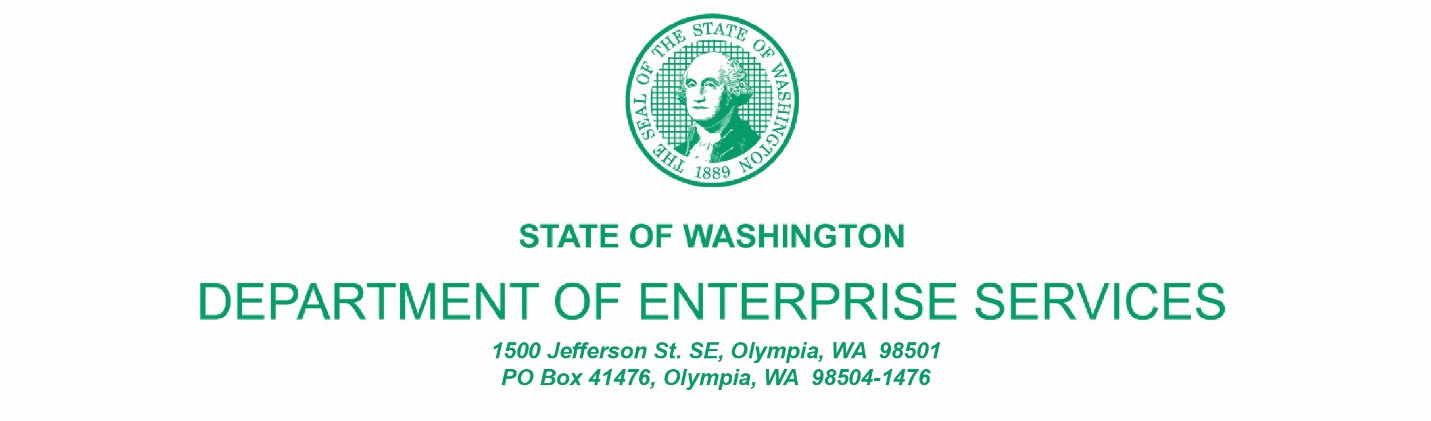 Consultant Selection Contact FormDesignated Point of Contact for Statement of QualificationsFor Design Bid Build, Design Build, Progressive Design Build, GC/CM & Job Order Contracting (JOC) SelectionsFirm Name:        Firm Name:        Firm Name:        Firm Name:        Point of Contact Name & Title:        Point of Contact Name & Title:        Point of Contact Name & Title:        Point of Contact Name & Title:        Email:        Email:        Telephone:        Telephone:        Address:        Address:        Address:        Address:        City:        State:        State:        Zip:        